Name: 	_________________________________       Date: _________________________LO: To use technical language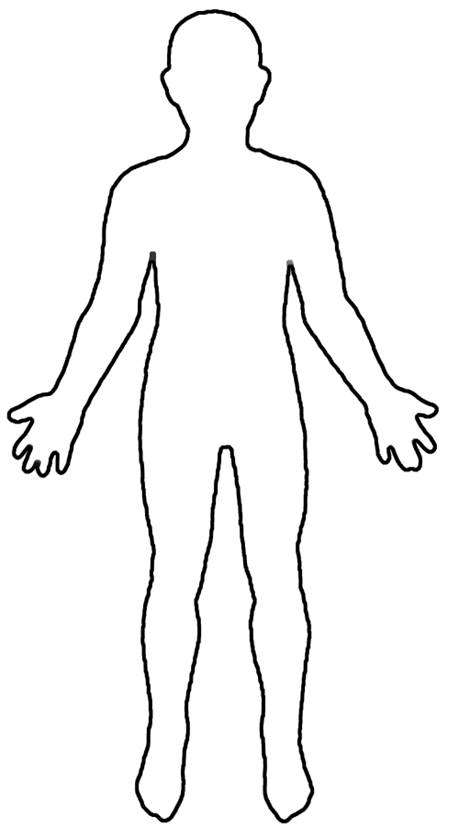 